GONIOMETRIE : Getallen en FormulesGONIOMETRISCHE GETALLEN Pag 151 : Definitie Sinus en Cosinus 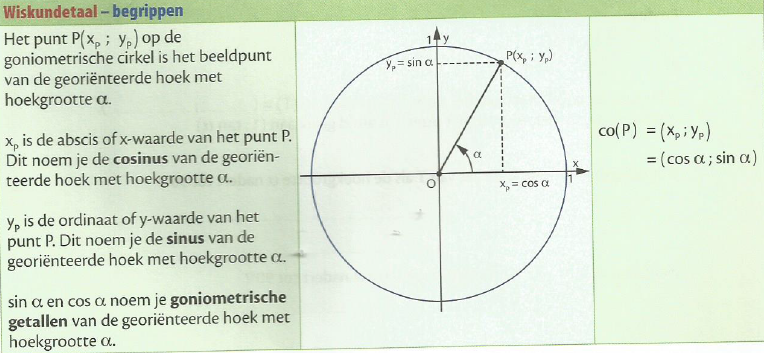 Opmerking TANGENS Tan α = Oefeningen pag 1554. Bereken de volgend goniometrische getallen ( tot op 6 decimale nauwkeurig)sin 20° =				cos 41° =			tan 155° =cos 248° =				tan 73° =			sin 119°5. Bereken de ontbrekende goniometrische getallen zonder de hoek te berekenGONIOMETRISCHE FORMULESPag 157 : hoofdformule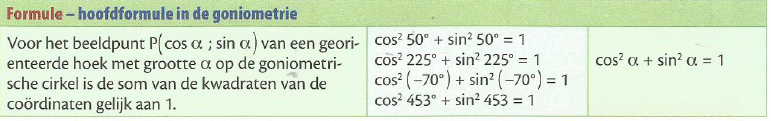 En vergeet niet                                   tan α = Oefeningen Pag 157 : vereenvoudigcos² α = sin² α =1 + tan² α =sin² α  - 1 = cos α . tan α = Oefeningen Pag 158 : bewijs volgende gelijkheden( 1 –sin α ) ( 1 +sin α ) = cos² α – sin² α = 1 – 2 sin² αOefeningen pag 183 : vereenvoudigcos² α – 1 =cos α +sin α .tan α =cos² α ( tan² α + 1 ) – sin² α =sin² α + sin² α. tan² α =( sin² α -1 ). tan² αPag 183 : bewijs volgende gelijkheden( 1 – cos² α ) ( 1 – sin² α ) = ( sin α. cos α)²cos α – cos ³ α = cos α sin ² α( cos α + 2 sin α )² + ( sin α – 2 cos α )² = 5( sin α +cos α )² = 1 + 2sin α. cos α = cos² α – sin² αHoek 1Hoek 2Hoek 3sin α0,5760,462cos α0,8180,604tan α1,3200,521